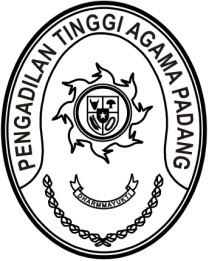 Nomor     	: W3-A/0000/OT.00/3/2022	Maret 2022Lampiran	: -Perihal	: UndanganYth. Panitia Penyelenggara Rapat KerjaPeradilan Agama Se Sumatera BaratDalam rangka pelaksanaan Rapat Kerja Daerah yang akan dilaksanakan pada tanggal 28 dan 29 Maret 2022, dengan ini kami mengundang saudara untuk mengikuti rapat panitia penyelenggara, yang Insya Allah akan dilaksanakan pada:Hari/Tanggal	:	Jum’at / 25 Maret 2022Jam	:	13.30 WIB s.d. selesai Tempat	:	Ruang Command Center		Pengadilan Tinggi Agama Padang		Jalan By Pass KM 24, Anak Air, PadangDemikian, atas kehadirannya diucapkan terima kasih.Wassalam,Ketua Panitia,Hamdani S.